    Outshine Education Center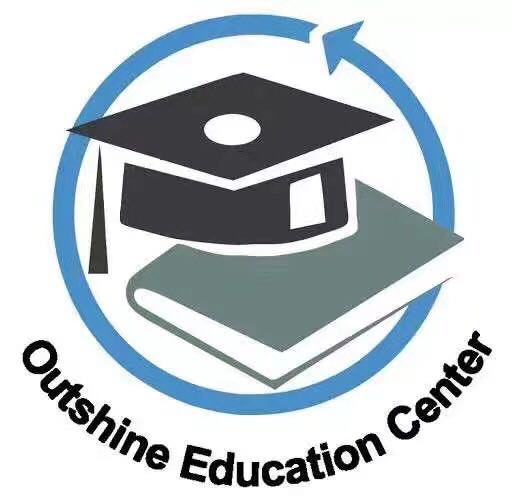                                  2019 Summer Camp Sign-up Form Student Name__________Grade:_____School______________.Parent Name_________________Phone #:________________.Student’s Email:__________________________.Class Choices:SAT Class (Monday-Friday 2:00pm-6:00pm).AP Calculus Class (Monday – Friday, 9:00am-11:00am)AP Chemistry Class (Monday – Friday, 12:00am-2:00pm)Computer Programming English WritingMath1st 2nd-3rd Grades Half or Whole day4th-5th Grades Half or Whole day6th-8th Grades English or Math9th-11th Grades English or MathAll students can bring snack or lunch, NO GAMES/NO PHONE!Hot lunch: $5 / Snack freeAddress: 9919 Hibert St Unite B San Diego, CA 92131Phone #: 858-263-6148